P.O.I.N.T.E (Performance Outreach Inclusive Nurturing Training Excellence)Wales Summer Dance ONLINE 2020 &Wales International Ballet Summer School 2020with special guest teachers Mara Galeazzi & Sander Blommaert Ballet Cymru are offering fantastic creative and ballet courses ONLINE this summer!28th July – 7th August 2020From our studio to your homeEach course is designed to accommodate a range of levels and experience in ballet, from grade work standard right up to professional level. All courses include ballet technique class, ballet repertoire and creative choreography.Some classes, depending on the course, include pointe work, male/female coaching, Pilates and stretching.Wales Summer Dance ballet courses are led by the professional dancers of Ballet Cymru. Creative Course 2 includes guest teachers from around Wales specializing in various dance disciplines.The Wales International Ballet Summer School includes working with the professional dancers and Artistic Directors of Ballet Cymru and guest teachers, Mara Galeazzi & Sander Blommaert. Ballet Cymru is an inclusive company and welcomes applications from young dancers with disabilities and from protected characteristics.All courses will culminate in the creation of a creative dance piece that will be individually recorded and form part of a dance film celebrating the summer dance intensive. More details on each course are listed on the following page. To apply, please select the course/s you wish to participate in, then complete and return the 2-page application form to:Louise Lloyd / Wales Summer Dance: louiselloyd@welshballet.co.uk NO LATER THAN Monday 13th JULY 2020.Applications after this date may not be considered.Please note that you may not receive an immediate response, but we will get back to you as soon as possible, thank you for your patience at this busy time.Places are limited, so apply quickly to avoid disappointment!
supported by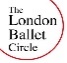 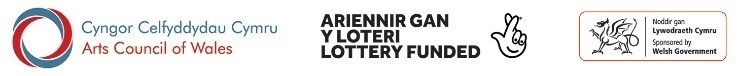 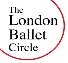 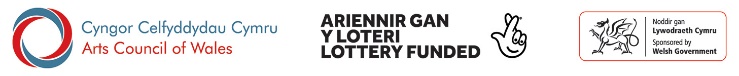 Week One 		Tuesday 28th July – Saturday 1st August 2020Week TwoMonday 3rd – Friday 7th August 2020To apply, please complete and return the following application form by 13th July 2020. P.O.I.N.T.E WALES SUMMER DANCE ONLINE 2020& WALES INTERNATIONAL BALLET SUMMER SCHOOL APPLICATION FORMPlease complete and return to Ballet Cymru no later than 13th July 2020.Ballet Course 1: (Age 9+)10.30am – 1.00pmBallet technique class followed by ballet repertoire and creative choreography(pointe work not necessary).Suggested donation: £50Creative Course 2: (Age 9+)2.00pm– 4.30pmDaily class in varied dance styles including creative ballet, Capoeira, contemporary and street dance, followed by creative choreography in the style of class on that day.Suggested donation: £50Ballet Course 3Elementary/Intermediate level (Age 11+)9.30am –1.00pmBasic pointe work is necessary for this courseCourse includes daily ballet class, basic pointe work, classical repertoire, creative choreography, stretching.Suggested Donation: £50Wales International Ballet Summer SchoolAdvanced/vocational students and professional/graduate dancersWorking with the professional dancers and Artistic Directors of Ballet Cymru, and guest teachersMara Galeazzi and Sander Blommaert.9.30am – 4.15pmDaily classical company class with the Artistic Directors of Ballet Cymru and Guest Teachers, followed by classes in Pointe/Male Coaching, Repertoire, Stretch/Pilates and a new piece with a guest choreographer.Please send dance photographs of choice or a link/video of class or solo work with your applicationfor this course.Suggested donation: £50Applicant DetailsApplicant DetailsApplicant DetailsApplicant DetailsApplicant DetailsApplicant DetailsFull name:Age:Date of Birth:Postcode:Mobile:Email:Home Tel No.:Name of parent/guardian (if under 18):Name of parent/guardian (if under 18):Ballet School:Ballet School:Please briefly list your dance experience, including pointe work and current ballet grade being studied:Please briefly list your dance experience, including pointe work and current ballet grade being studied:Which course/s are you applying for?Which course/s are you applying for?Media/Photographs (Ballet Course 4 and Wales International Ballet Summer School only)Please see course information above to include either dance photographs of choice or a link/video to your work. This can be a selection of class exercises and/or a solo/variation of choice.Please note that any printed photographs submitted with this application cannot be returned.Media/Photographs (Ballet Course 4 and Wales International Ballet Summer School only)Please see course information above to include either dance photographs of choice or a link/video to your work. This can be a selection of class exercises and/or a solo/variation of choice.Please note that any printed photographs submitted with this application cannot be returned.Media/Photographs (Ballet Course 4 and Wales International Ballet Summer School only)Please see course information above to include either dance photographs of choice or a link/video to your work. This can be a selection of class exercises and/or a solo/variation of choice.Please note that any printed photographs submitted with this application cannot be returned.Media/Photographs (Ballet Course 4 and Wales International Ballet Summer School only)Please see course information above to include either dance photographs of choice or a link/video to your work. This can be a selection of class exercises and/or a solo/variation of choice.Please note that any printed photographs submitted with this application cannot be returned.Media/Photographs (Ballet Course 4 and Wales International Ballet Summer School only)Please see course information above to include either dance photographs of choice or a link/video to your work. This can be a selection of class exercises and/or a solo/variation of choice.Please note that any printed photographs submitted with this application cannot be returned.Media/Photographs (Ballet Course 4 and Wales International Ballet Summer School only)Please see course information above to include either dance photographs of choice or a link/video to your work. This can be a selection of class exercises and/or a solo/variation of choice.Please note that any printed photographs submitted with this application cannot be returned.Please send your completed application form (& photographs/videos if applicable to the course) to: Louise LloydPlease send your completed application form (& photographs/videos if applicable to the course) to: Louise LloydPlease send your completed application form (& photographs/videos if applicable to the course) to: Louise LloydEmail: louiselloyd@welshballet.co.ukEmail: louiselloyd@welshballet.co.ukEmail: louiselloyd@welshballet.co.ukHow did you hear about this activity? E.g. social media, word of mouthHow did you hear about this activity? E.g. social media, word of mouthHow did you hear about this activity? E.g. social media, word of mouth………………………………………………………………………………………….………………………………………………………………………………………….………………………………………………………………………………………….Please complete and return this application form to Ballet Cymru no later than 13th July 2020.Please complete and return this application form to Ballet Cymru no later than 13th July 2020.Please complete and return this application form to Ballet Cymru no later than 13th July 2020.Please complete and return this application form to Ballet Cymru no later than 13th July 2020.Please complete and return this application form to Ballet Cymru no later than 13th July 2020.Please complete and return this application form to Ballet Cymru no later than 13th July 2020.FREE BALLET CYMRU E-NEWSLETTEROur e-newsletter is packed with the latest news and events, and it’s completely free! Sign up to our mailing list today by visiting www.welshballet.co.uk By joining the mailing list you consent to receive regular communications via email from Ballet Cymru, and can unsubscribe at any time. Only your email address will be used for this purpose.LET’S BE FRIENDS!Support Ballet Cymru’s activities by joining our Friends Membership Scheme from just £15 per year*! *Junior Membership is for 16 years and under, Adult and Joint Friends Memberships are also available. To apply for Friends Membership, please contact patriciavallis@welshballet.co.uk for more details, or ask one of the Ballet Cymru team. BALLET CYMRU DATA PROTECTION & PRIVACY POLICYWe will never share your details with any third parties without your permission. Any personal data received will be held in compliance with Ballet Cymru’s Privacy & Data Protection Policy, current UK Data Protection laws and GDPR, with access restricted to authorised staff only. Data is retained only for the specific purposes which the individual has provided their details to be included or to participate in. Individuals have the right to request the deletion, rectification, objection or access to their personal data at any time. Data on individuals under 18 years old will not be obtained without requesting prior consent from the named parent/guardian confirmed on the application.                                                                     March 2020